Semaine du 29/07 au 02/08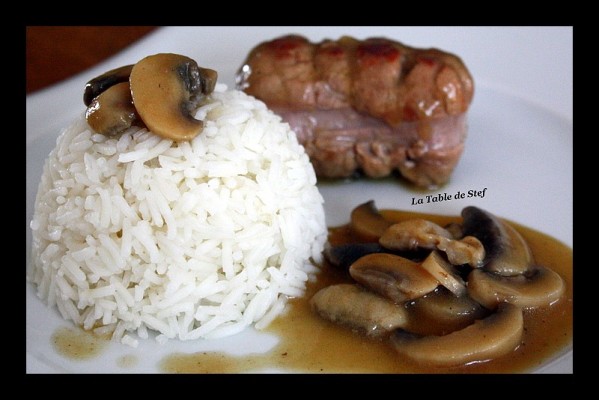 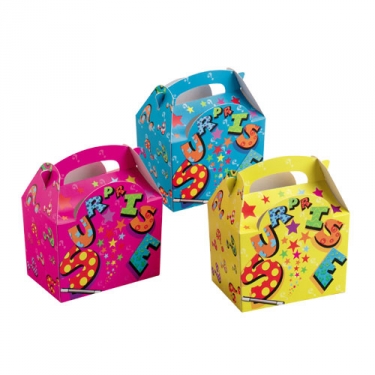 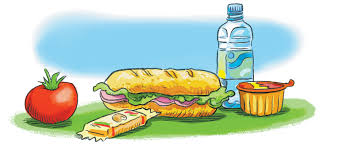 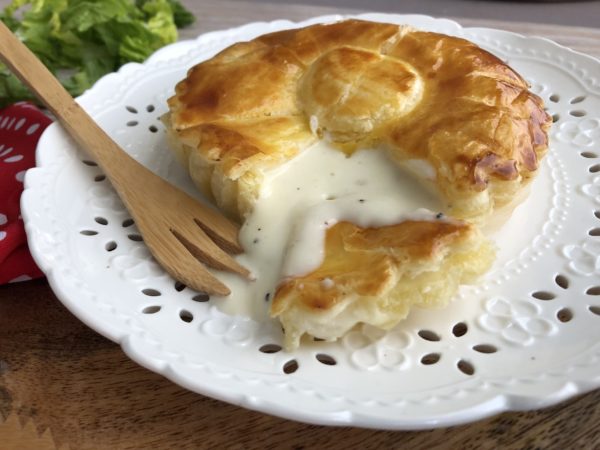 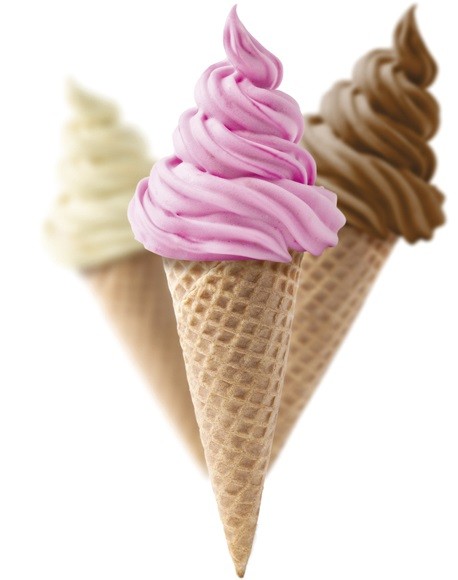 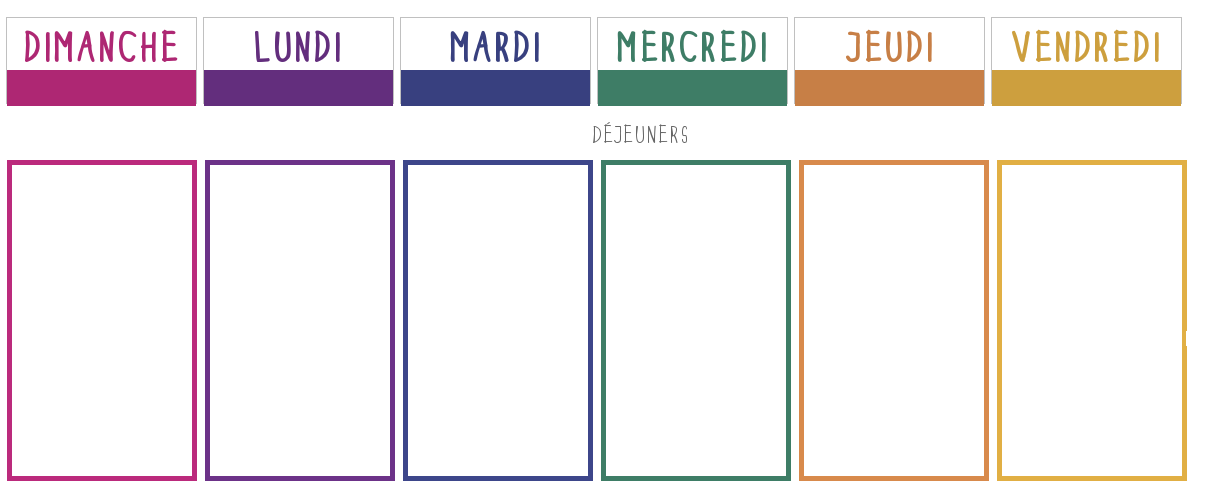 